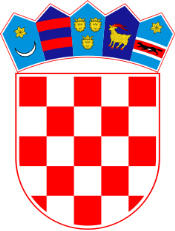 REPUBLIKA HRVATSKAOpćinski sud u RijeciUred predsjednikaPosl.br.: 7 Su-1524/2021-9U Rijeci, 16. prosinca 2021.POPIS KANDIDATA PRIJAVLJENIH NA JAVNI NATJEČAJ KOJI ISPUNJAVAJU FORMALNE UVJETE	Na javni natječaj objavljen dana 26. studenog 2021. godine u Narodnim novinama (NN 127/2021) za popunu dva (3) radna mjesta administrativnog referenta- sudskog zapisničara na neodređeno vrijeme, u Općinskom sudu u Rijeci, prijavili su se sljedeći kandidati koji ispunjavaju formalne uvjete i čije su prijave zajedno sa dokumentacijom potpune:D.K., 1991., DelniceZ.M., 1968., RijekaL.R., 1995., RijekaD.B., 1984., Rijeka OPĆINSKI SUD U RIJECI